          Spécial Adhérent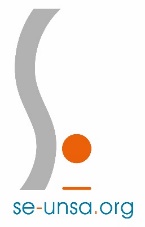  FICHE DE SUIVI MOUVEMENT 2018A renvoyer par mail uniquement au 38@se-unsa.org   Autres renseignements ……………………………………………………………………………………………………………………………………………………………………………………………………………………………………………………………………………………………………………………………………………………………………………………………………………………………………………………………………………………………………………………..Liste des postes sollicités : Joindre une copie de votre accusé de réception I-PROFNom :	                                               nom de jf :	…………………………………………………………………….prénom : 	TEL  …………………………………………………………………………….                                  Mail …………………………………………………………………………………………Poste actuel : 	                  Circonscription :	    à titre définitif                   à titre provisoire   >>>Temps partiel en 2017/2018 à ………………….%       >>>Temps partiel pour 2018/2019 à ………………%       demande de Temps partiel de droit       demande de Temps partiel sur autorisation   Stagiaire       Stagiaire en renouvellement sur 2017-2018                   Priorités   Inscrit(e) sur liste d’aptitude direction Intérim de direction CAPPEI en cours CAPSAIS ou CAPASH  option ………….. En réintégration (suite à congé parental, CLM, détachement)          Estimation du Barème pour le Mouvement 2018Merci de nous indiquer les éléments nécessaires au calcul de votre barème.Attention, dans une même liste, selon les vœux, le barème peut être différent(ex carte scolaire, bonification pour conjoints et SMS…)POINTSAncienneté générale des services (AGS) au 31/12/2017 : .........a ……m …… j      (1 pt par an)Ancienneté sur poste (5 points à partir de 3 ans ; 10 points à partir de 5 ans) au 31/08/2018Ancienneté sur poste en éducation prioritaire (10 points à partir de 3 ans ; 15 points à partir de 5 ans) au 31/08/2018Circonscriptions de Pt de Chéruy, Vienne 1 et 2 si affectation à titre définitif avant 2017, et stabilité effective sur le poste                                                                                                        OUI   NONen Education Prioritaire (10 points à partir de 3 ans ; 15 points à partir de 5 ans)       OUI   NON Date d’affectation : .....................................Si en REP et « Nord Isère » : 20 pts à partir de 3 ans, 30 points si 5 ans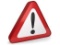 Enfant (2 pts par enfant de moins de 20 ans ; 6 points si situation de handicap) Enfant à naître (2 pts, si demande auprès de la DSDEN)Bonification Situation Médicale Sociale   (10 ou 50)                            OUI   NONRQTH en cours de validité (10 pts)       en situation « grave » (80 pts)                  OUI   NONMesure de carte scolaire 2018 : (si suppression de poste)                      OUI   NON         Date d’affectation à titre définitif sur le poste :...........................................Mesure de carte scolaire 2017 (report): Ecole et Circonscription concernée en 2017 :................................... ……………………………………………………........Rapprochement de conjoint (10 points sur zone géographique) :                        zone demandée    ……………………………………………………Autorité parentale conjointe ou parent isolé (10 points sur zone géographique) :                         zone demandée :………………………………………………Congé parental : réintégration (15 points sur les vœux de la zone géographique de l’ancien poste)Zone géographique : …………………………………………………………TOTAL 